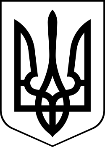 МЕНСЬКА МІСЬКА РАДА(двадцята сесія восьмого скликання) РІШЕННЯ24 червня 2022 року	м. Мена	№ 229Про затвердження Тимчасового порядку видалення дерев, кущів та інших зелених насаджень за межами населених пунктів на території Менської міської територіальної громади (нова редакція)З метою забезпечення належного контролю за використанням об'єктів рослинного світу на території Менської міської територіальної громади, дотримання санітарного стану лісосмуг та багаторічних насаджень, недопущення виникнення аварійних і надзвичайних ситуацій, спричинених, падінням зелених насаджень за межами населених пунктів, керуючись Законом України «Про рослинний світ», ст. 26 Закону України «Про місцеве самоврядування в Україні», Менська міська рада ВИРІШИЛА:Затвердити Тимчасовий порядок видалення дерев, кущів та інших зелених насаджень за межами населених пунктів на території Менської міської територіальної громади (нова редакція), що додається.Визнати таким, що втратило чинність рішення 12 сесії Менської міської ради 8 скликання від 26 жовтня 2021 року № 594 «Про затвердження Тимчасового порядку видалення дерев, кущів та інших зелених насаджень за межами населених пунктів на території Менської міської територіальної громади (нова редакція)» (зі змінами).Контроль за виконанням рішення покласти на постійну комісію міської ради з питань планування, фінансів, бюджету, соціально-економічного розвитку, житлово-комунального господарства та комунального майна та на першого заступника міського голови Неберу О.Л.Міський голова 	Геннадій ПРИМАКОВ